ПАМЯТКА для законных представителей (граждан РФ) при приеме ребенкав группу общеразвивающей направленности МБДОУ «Детский сад № 25»Перечень документов, которые необходимо предоставить для приема ребенка в  МБДОУ «Детский сад № 25»:1. Документ, удостоверяющий личность родителя ребенка -паспорт (оригинал и копия).2. Свидетельство о рождении ребенка (оригинал и копия).3. Справка о регистрации ребенка по месту жительстваили по месту пребывания, месту фактического проживания (оригинал и копия).4. Документ, подтверждающий установление опеки (оригинал и копия).5. Личное дело обучающегося (при переводе из другого ДОУ).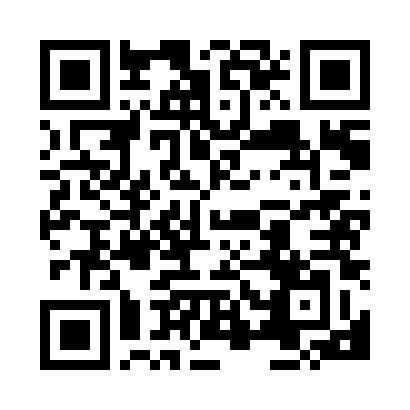 Для сокращения времени заполнения бланков документов предлагаем Вам:1. Заранее ознакомиться с документами МБДОУ «Детский сад № 25», регламентирующими организацию и осуществление образовательной деятельности, размещенными на  официальном  сайте МБДОУ «Детский сад № 25» в сети «Интернет» во вкладке главного меню «Приём обучающихся в ДОУ»  (Правила приёма в ДОУ | МБДОУ "Детский сад № 25" (dounn.ru)):- Устав МБДОУ «Детский сад № 25»,- Выписка из реестра лицензий, - Образовательная программа дошкольного образования  МБДОУ «Детский сад № 25» (описание), (при приеме на обучение в группу общеразвивающей направленности)- Правила приема граждан на обучение по образовательным программам дошкольного образования в МБДОУ «Детский сад № 25», - Порядок оформления возникновения и прекращения отношений между МБДОУ «Детский сад № 25» и родителями (законными представителями)  несовершеннолетних обучающихся,- Порядок и  основания  перевода и отчисления обучающихся МБДОУ «Детский сад № 25»,- Положение о режиме занятий обучающихся  МБДОУ «Детский сад № 25»,- Правила внутреннего распорядка обучающихся МБДОУ «Детский сад № 25».2. Заполнить бланки документов, размещенные во вкладке «Приём обучающихся в ДОУ» (там же находятся образцы заполнения бланков) Правила приёма в ДОУ | МБДОУ "Детский сад № 25" (dounn.ru):- Заявление о приеме на обучение (образец заполненного заявления при приеме на обучение в  группу общеразвивающей направленности, родители-опекуны),- Согласие на обработку персональных данных,- Договор об образовании по Образовательной программе дошкольного образования (при приеме на обучение в  группу общеразвивающей направленности, для детей, оставшихся без попечения родителей).Варианты заполнения документов:Бланки документов  скачать с официального  сайта МБДОУ  «Детский сад № 25», распечатать, заполнить по образцу и принести в детский сад (на бумажном и (или) электронном носителе) в назначенные дату и время.Заполнить бланки документов при личном визите в МБДОУ «Детский сад № 25» в назначенные дату и время.Телефон МБДОУ «Детский сад № 25»: 8(8313)25-27-67Телефон ответственного лица для обратной связи: 8(920)014-88-79-Татьяна Анатольевна Левина